Авторская дидактическая игра "Звуковое домино" на формирование навыков выполнения звукового анализа слова.Обучение звуковому анализу слова является основной задачей этапа подготовки к обучению грамоте и предполагает: определение количества звуков в слове, фонетическую характеристику звуков (умение дифференцировать гласные и согласные звуки, звонкие и глухие, твёрдые и мягкие), определение места звука в слове.Игра адресована: учителям - логопедам, воспитателям, а также родителям для индивидуальной работы с детьми.Задачи и направленность:  - обучение детей умению подбирать слова с заданными звуками; - развитие слухового восприятия, речевого слуха; - развитие и совершенствование дошкольниками фонетических знаний и умений; - обучение навыку звукового анализа детей старшего дошкольного возраста; - формирование навыков восприятия и различения звуков речи; - закрепление знаний об изученных звуках, их характеристиках (гласный-согласный, твёрдый - мягкий, звонкий - глухой),  местоположение в словах (начало, середина, конец). - построение     графической     небуквенной     модели,     отражающей     количество, последовательность звуков в слове, а также характеристику звуков.Материал: Я подобрала картинки,  названия которых состоят из 3-х, 4-х, 5-и, 6-и звуков, и сделала схемы к этим словам. Расположила их в виде домино: одна половина - картинка, другая - схема слова, на одном домино картинка и схема не должны совпадать. Карточки заламинировала.Игра рассчитана на детей старшего дошкольного возраста с 5 до 7 лет. В игре может участвовать от 2 до 6 детей, а также можно использовать для индивидуальной работы с одним ребенком, попросить его составить цепочку из домино. Начинать игру надо с картинок, названия которых состоят из 3-х звуков, по мере того, как дети осваивают звуковой анализ слова, усложняем игру, используя 4-е , 5-е домино. На последнем этапе играем с домино с различным количеством звуков в словах.Домино «з звука».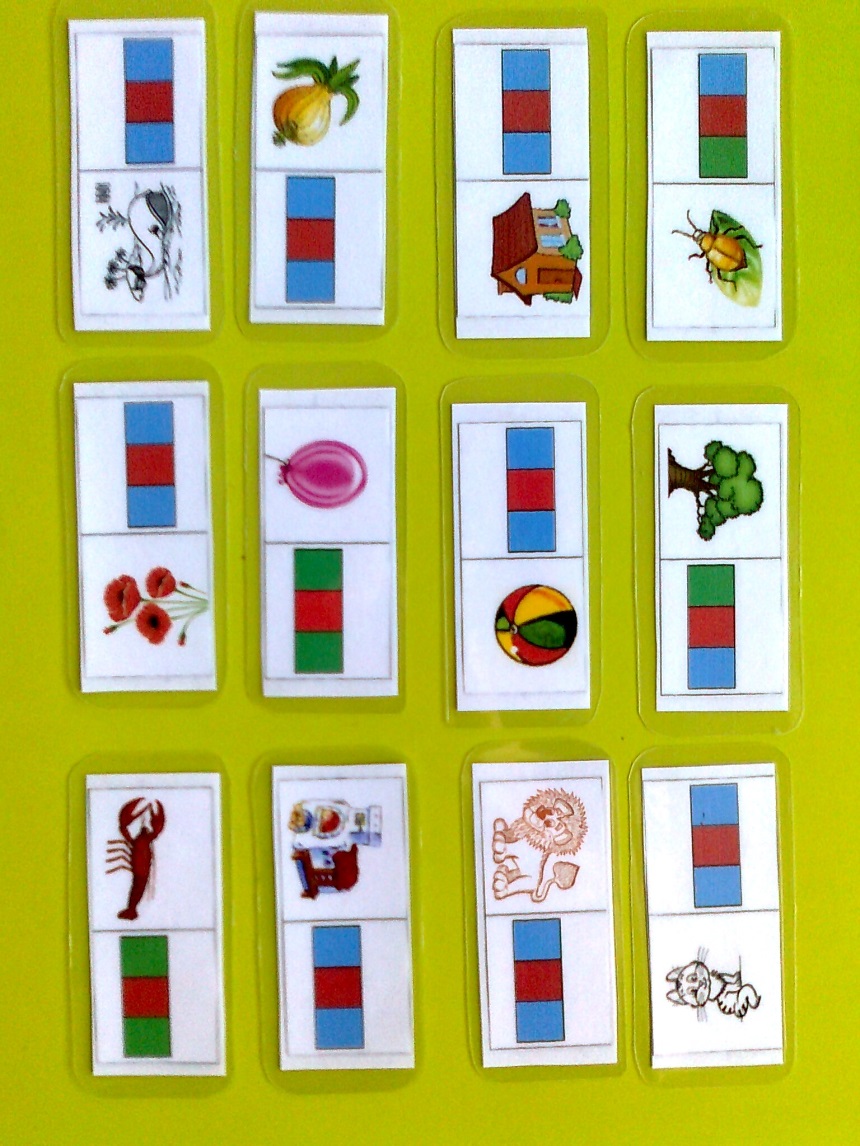 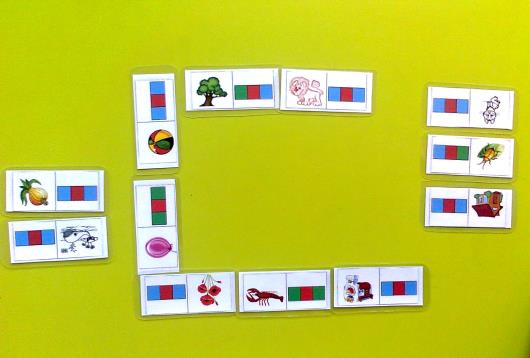 Домино «4 звука».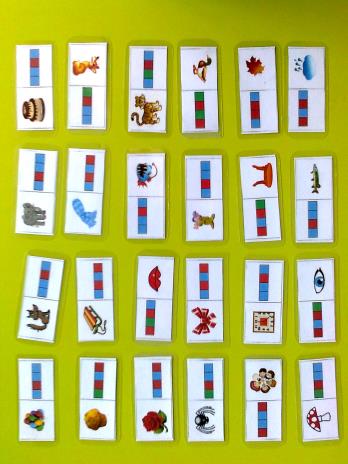 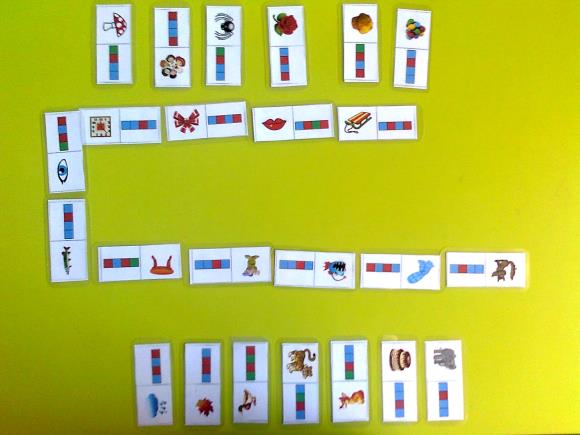 Домино «5 звуков»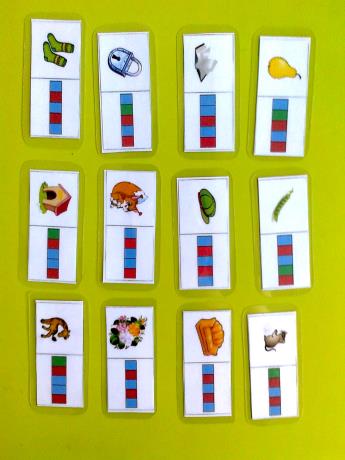 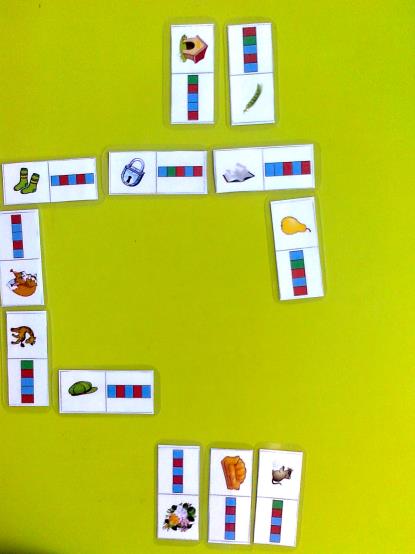 